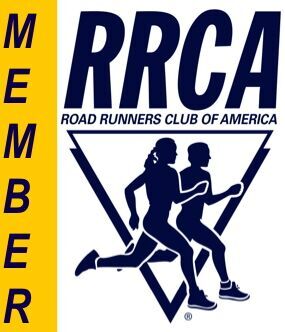 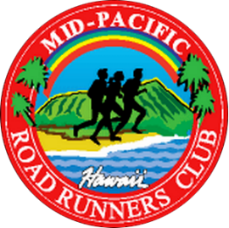 The Mid-Pacific Road Runners Clubpresents theMother’s DayBill Beauchamp 10K Run 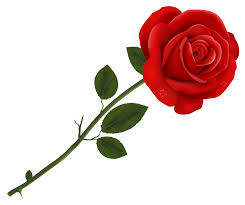 Sunday, May 14, 7:00 am		A red rose for all finishing Moms!____________________________________________________________________________ Bill Beauchamp 10K Run.  Please use ink, print legibly, and fill out the form completely.Last Name_________________________________ First Name__________________________ Address________________________________________________________________________City________________________________________________State_____Zip_______________Phone (day)__________________________Phone (evening)___________________________Email__________________________________________________________________________Date of Birth______________________________ Age on Race Day______ Gender______Choose one:  Member___   non-member___   Life Member____   Race Day entry____WAIVER: I know that walking/running in a road race is a potentially hazardous activity. I will not enter and run unless I am medically able and properly trained. I agree to abide by any decisions of a race official relative to my ability to complete the race safely. I assume all risks associated with running this event including but not limited to, falls, contact with other participants, the effects of weather, including high heat and humidity, traffic and the conditions of the road, all such risks being known and appreciated by me. Having read this waiver and knowing these facts and in consideration of your accepting my entry, I, for myself and anyone entitled to act on my behalf, waive and release any and all rights and claims for injuries and damages I may have against and agree to hold harmless the Mid-Pacific Road Runners Club, Road Runners Club of America, the City and County of Honolulu, State of Hawaii, and all sponsors, their representatives and successors, from all claims or liabilities of any kind arising from my participation in this event, including pre- and post-race activities. I grant permission to all of the foregoing to use any photographs, motion pictures, recordings, or any other record of this event for any legitimate purposes.__________________________________________________________________________________________________Signature/Signature of parent or guardian if entrant is under 18                              Date